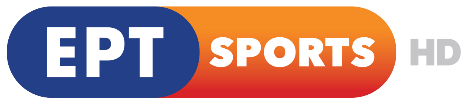 ΔΕΥΤΕΡΑ 18/2/1906:00  	ΠΟΛΟ ΓΥΝΑΙΚΩΝ ΚΥΠΕΛΛΟ ΤΕΛΙΚΟΣ (Ε) (16/2/19)07:30   	ΧΑΝΤΜΠΟΛ ΓΥΝΑΙΚΩΝ ΤΕΛΙΚΟΣ ΚΥΠΕΛΛΟΥ					ΑΝΑΓ. ΑΡΤΑΣ -  ΠΑΟΚ (Ε) (16/2/19)09:30	ΒΟΛΕΪ 16Η ΑΓΩΝΙΣΤΙΚΗ  ΗΡΑΚΛΗΣ - ΑΕΚ (Ε) (16/02/19)11:30	AJAX TV  AJAX - REAL14:00            	ΠΟΔΟΣΦΑΙΡΟ SUPER LEAGUE 21Η ΑΓΩΝΙΣΤΙΚΗ ΠΑΝΑΘΗΝΑΪΚΟΣ – ΑΣΤΕΡΑΣ ΤΡΙΠΟΛΗΣ (Μ) (16/2/19)16:00	ΙΣΤΟΡΙΑ ΕΛΛΗΝΙΚΟΥ ΠΟΔΟΣΦΑΙΡΟΥ: ΑΡΗΣ 1979-8017:00            ΠΟΔΟΣΦΑΙΡΟ SUPER LEAGUE 21Η ΑΓΩΝΙΣΤΙΚΗ 	ΑΡΗΣ – ΠΑΝΙΩΝΙΟΣ (Μ) (17/2/19)19:00            ΠΟΔΟΣΦΑΙΡΟ SUPER LEAGUE 21Η ΑΓΩΝΙΣΤΙΚΗ                        ΑΠΟΛΛΩΝ ΣΜΥΡΝΗΣ – ΠΑΟΚ  (Ζ)20:55 	ΚΕΝΤΡΙΚΟ ΔΕΛΤΙΟ ΕΙΔΗΣΕΩΝ22:00 	AJAX TV 	AJAX- REAL00:30            ΜΠΑΣΚΕΤ ΤΕΛΙΚΟΣ ΚΥΠΕΛΛΟΥ (Ε) (17/2/19)02:30 	ΧΑΝΤΜΠΟΛ 17Η ΑΓΩΝΙΣΤΙΚΗ ΟΛΥΜΠΙΑΚΟΣ- ΔΙΟΜΗΔΗΣ (Ε) (17/1/19)	04:00 	FOOTBALL LEAGUE ΗΡΑΚΛΗΣ – ΚΕΡΚΥΡΑ (Ε) (17/2/19)ΤΡΙΤΗ 19/2/1906:00 	FOOTBALL LEAGUE ΕΡΓΟΤΕΛΗΣ – ΚΙΣΣΑΜΙΚΟΣ (Ε) (16/2/19)08:00 	ΧΑΝΤΜΠΟΛ 17Η ΑΓΩΝΙΣΤΙΚΗ ΟΛΥΜΠΙΑΚΟΣ- ΔΙΟΜΗΔΗΣ (Ε) (17/1/19)	09:30 	ΧΑΝΤΜΠΟΛ ΓΥΝΑΙΚΩΝ ΤΕΛΙΚΟΣ ΚΥΠΕΛΛΟΥ		ΑΝΑΓ. ΑΡΤΑΣ -  ΠΑΟΚ (Ε) (16/2/19)11:30	FOOTBALL LEAGUE ΗΡΑΚΛΗΣ - ΚΕΡΚΥΡΑ (Ε) (17/2/19)12:30	ΣΠΟΡ ΙΣΤΟΡΙΕΣ: ΒΑΣΙΛΗΣ ΧΑΤΖΗΠΑΝΑΓΗΣ14:30            ΠΟΔΟΣΦΑΙΡΟ SUPER LEAGUE 21Η ΑΓΩΝΙΣΤΙΚΗ	ΠΑΝΑΘΗΝΑΪΚΟΣ – ΑΣΤΕΡΑΣ ΤΡΙΠΟΛΗΣ (Μ) (16/2/19)16:30 	ΠΟΔΟΣΦΑΙΡΟ SUPER LEAGUE 21η ΑΓΩΝΙΣΤΙΚΗ	ΑΠΟΛΛΩΝ ΣΜΥΡΝΗΣ – ΠΑΟΚ (Ε) (18/2/19)18:30	AJAX TV	AJAX - REAL20:55 	ΚΕΝΤΡΙΚΟ ΔΕΛΤΙΟ ΕΙΔΗΣΕΩΝ22:00 	ΜΠΑΣΚΕΤ ΤΕΛΙΚΟΣ ΚΥΠΕΛΛΟΥ (Ε) (17/2/19)24:00 	CITY TV  	NEWPORT – MAN CITY03:00            BAYERN TV  BAYERN - SCHALKEΤΕΤΑΡΤΗ 20/2/1906:00 	BARCA TV 	BARCELONA CLASSIC MATCH09:00	CITY TV 	NEWPORT – MAN CITY12:00	ΜΠΑΣΚΕΤ ΚΛΗΡΩΣΗ ΠΑΓΚΟΣΜΙΟΥ ΕΦΗΒΩΝ (Ζ)13:00	ΜΠΑΣΚΕΤ ΤΕΛΙΚΟΣ ΚΥΠΕΛΛΟΥ (Ε) (17/2/19)15:00	AJAX TV 	AJAX – BREDA17:00	BAYERN TV  AUGSBURG – BAYERN20:00	CITY MAGAZINE 20:55	ΚΕΝΤΡΙΚΟ ΔΕΛΤΙΟ ΕΙΔΗΣΕΩΝ22:00	ΠΟΔΟΣΦΑΙΡΟ SUPER LEAGUE 21Η ΑΓΩΝΙΣΤΙΚΗ ΑΠΟΛΛΩΝ ΣΜΥΡΝΗΣ – ΠΑΟΚ (Ε) (18/2/19)24:00		AJAX TV 	AJAX – BREDA02:00		BAYERN TV  AUGSBURG – BAYERN05:00		Ο ΓΥΡΟΣ ΤΟΥ ΚΟΣΜΟΥ ΜΕ ΜΙΑ ΜΠΑΛΑΠΕΜΠΤΗ 21/2/1906:00   	ΠΟΔΟΣΦΑΙΡΟ SUPER LEAGUE 21Η ΑΓΩΝΙΣΤΙΚΗ ΠΑΝΑΘΗΝΑΪΚΟΣ – ΑΣΤΕΡΑΣ ΤΡΙΠΟΛΗΣ (Μ) (16/2/19)08:00  	ΠΟΔΟΣΦΑΙΡΟ SUPER LEAGUE 21Η ΑΓΩΝΙΣΤΙΚΗ 	ΑΡΗΣ – ΠΑΝΙΩΝΙΟΣ (Ε) (17/2/19)10:00	ΠΟΔΟΣΦΑΙΡΟ SUPER LEAGUE 21Η ΑΓΩΝΙΣΤΙΚΗ ΑΠΟΛΛΩΝ ΣΜΥΡΝΗΣ – ΠΑΟΚ (Ε) (18/2/19)12:00	JUVENTUS TV 	JUVENTUS – FROSINONE15:00	BARCA TV 	BARCELONA – VALLADOLID18:00	ΜΠΑΣΚΕΤ ΤΕΛΙΚΟΣ ΚΥΠΕΛΛΟΥ (Ε) (17/2/19)20:00	BASKET PREGAME (Z)20:30		ΜΠΑΣΚΕΤ ΠΑΓΚΟΣΜΙΟ ΚΥΠΕΛΛΟ ΠΡΟΚΡΙΜΑΤΙΚΑ		ΕΛΛΑΔΑ – ΓΕΩΡΓΙΑ (Ζ)23:00		BAYERN TV 	AUGSBURG – BAYERN02:00		JUVENTUS TV 	JUVENTUS – FROSINONE05:00		Ο ΓΥΡΟΣ ΤΟΥ ΚΟΣΜΟΥ ΜΕ ΜΙΑ ΜΠΑΛΑ ΠΑΡΑΣΚΕΥΗ 22/2/1906:00	CITY TV 		MAN CITY – CHELSEA09:00	BARCA TV 	BARCELONA – VALLADOLID12:00	JUVENTUS 12:30	AJAX TV 		AJAX – REAL15:00	BARCA TV 	LYON – BARCELONA18:00		ΜΠΑΣΚΕΤ ΠΑΓΚΟΣΜΙΟ ΚΥΠΕΛΛΟ ΠΡΟΚΡΙΜΑΤΙΚΑ		ΕΛΛΑΔΑ – ΓΕΩΡΓΙΑ (Ε) (21/2/19)20:00	BASKET ALL STAR ΔΙΑΓΩΝΙΣΜΟΙ (10/2/19)20:55	ΚΕΝΤΡΙΚΟ ΔΕΛΤΙΟ ΕΙΔΗΣΕΩΝ22:00	BARCA TV 	LYON – BARCELONA01:00	CITY TV 		NEWPORT – MAN CITY04:00	Ο ΓΥΡΟΣ ΤΟΥ ΚΟΣΜΟΥ ΜΕ ΜΙΑ ΜΠΑΛΑ 05:00	Ο ΓΥΡΟΣ ΤΟΥ ΚΟΣΜΟΥ ΜΕ ΜΙΑ ΜΠΑΛΑ ΣΑΒΒΑΤΟ 23/2/1906:00  	ΠΟΔΟΣΦΑΙΡΟ SUPER LEAGUE 21Η ΑΓΩΝΙΣΤΙΚΗ ΑΠΟΛΛΩΝ ΣΜΥΡΝΗΣ – ΠΑΟΚ (Ε) (18/2/19)08:00		BARCA TV 	LYON – BARCELONA11:00		JUVENTUS TV	ATLETICO – JUVENTUS14:00		ΠΟΛΟ Α1 17Η ΑΓΩΝΙΣΤΙΚΗ	ΠΑΟΚ – ΥΔΡΑΪΚΟΣ (Ζ)15:30		BAYERN 16:00		ΠΟΔΟΣΦΑΙΡΟ SUPER LEAGUE 22Η ΑΓΩΝΙΣΤΙΚΗ 		ΞΑΝΘΗ -  ΛΕΒΑΔΕΙΑΚΟΣ (Ζ)15:00		BAYERN TV 	LIVERPOOL – BAYERN20:55            	ΚΕΝΤΡΙΚΟ ΔΕΛΤΙΟ ΕΙΔΗΣΕΩΝ22:00	JUVENTUS TV 	ATLETICO – JUVENTUS01:00	BARCA TV	LYON – BARCELONA04:00	Ο ΓΥΡΟΣ ΤΟΥ ΚΟΣΜΟΥ ΜΕ ΜΙΑ ΜΠΑΛΑ 05:00 	Ο ΓΥΡΟΣ ΤΟΥ ΚΟΣΜΟΥ ΜΕ ΜΙΑ ΜΠΑΛΑ  ΚΥΡΙΑΚΗ 24/2/1906:00          	BARCA TV 	BARCELONA – VALLADOLID09:00	JUVENTUS TV 	ATLETICO – JUVENTUS12:00	BAYERN TV 	LIVERPOOL – BAYERN15:00	ΒΟΛΕΪ 17Η ΑΓΩΝΙΣΤΙΚΗ ΠΑΟΚ – ΦΟΙΝΙΚΑΣ (Ε) (23/2/19)15:00	ΠΟΔΟΣΦΑΙΡΟ SUPER LEAGUE 22Η ΑΓΩΝΙΣΤΙΚΗ	ΞΑΝΘΗ – ΛΕΒΑΔΕΙΑΚΟΣ (Ε) 23/2/19)19:00	ΠΟΔΟΣΦΑΙΡΟ SUPER LEAGUE 22Η ΑΓΩΝΙΣΤΙΚΗ	ΛΑΜΙΑ – ΛΑΡΙΣΑ (Ζ)20:55	ΚΕΝΤΡΙΚΟ ΔΕΛΤΙΟ ΕΙΔΗΣΕΩΝ22:00	ΑΘΛΗΤΙΚΗ ΚΥΡΙΑΚΗ ΕΚΠΟΜΠΗ (Ζ)01:00	BAYERN TV 	LIVERPOOL – BAYERN04:00	ΠΟΔΟΣΦΑΙΡΟ SUPER LEAGUE 22Η ΑΓΩΝΙΣΤΙΚΗ	ΞΑΝΘΗ – ΛΕΒΑΔΕΙΑΚΟΣ (Ε) 23/2/19)